View Properties of an ItemThis option displays the name, title and other metadata for an item. On the properties page, you can check version history and sharing status and set an alert, and you can review properties.ContentsExampleView Properties – Method 1View Properties – Method 2Example of the Properties Page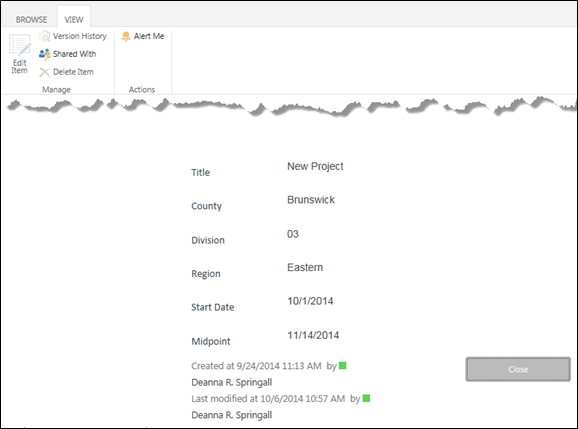 View Properties – Method 1Navigate to the list. Select the item by clicking the checkbox next to the title of the item. Click the ellipsis next to the item title, and click View Item. 
 The properties page appears.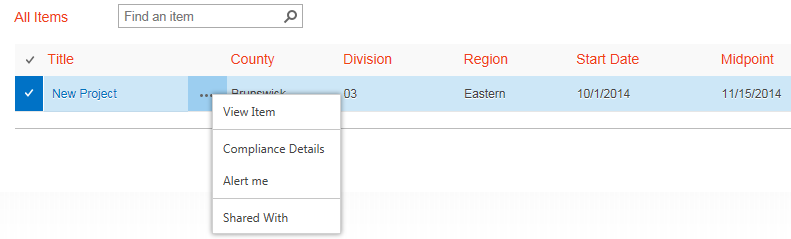 View Properties – Method 2Navigate to the list.Select an item by clicking the checkbox next to the title of the item.
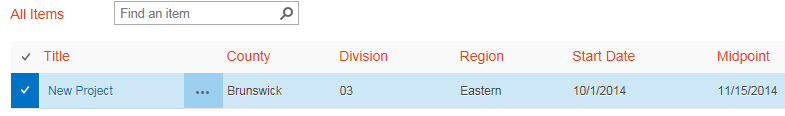 On the ribbon, click the ITEMS tab. In the Manage group, click View Item.
The properties page appears.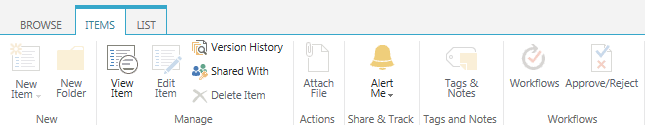 